PROCLAMATION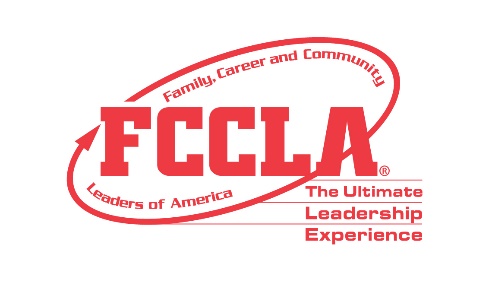 FCCLA WEEK
FEBRUARY 14-18, 2022WHEREAS,Family, Career and Community Leaders of America (FCCLA), the national nonprofit, family-focused, intracurricular student organization for Family and Consumer Sciences students through grade 12, helps youth assume their roles in society through Family and Consumer Sciences education in the areas of personal growth, family life, college readiness, career exploration, leadership, and community involvement; and WHEREAS,The organization extends classroom learning through chapter service projects that develop leadership and employability skills, and helps young men and women learn how to plan, make decisions, and carry out and evaluation programs of action through working with other youth and adults within their school, community, and state; and WHEREAS,FCCLA offers members an opportunity to work together for common purposes for the improvement of themselves, as well as their families, careers, and communities; and WHEREAS,The week of February 14 through 18, 2022 has been designated national FCCLA Week with the theme, “Make it Count.” NOW, THEREFORE,I, ______________________ (elected official), hereby proclaim the week beginning February 14, 2022 as national FCCLA Week in ___________________ (your community/state) and urge all citizens to acquaint themselves with the activities and values of Family, Career and Community Leaders of America, to show interest in, and provide support and encouragement to the students who are working to achieve knowledge and experience that will help prepare them for future responsibilities as active and concerned adult members of society. __________________________________    _______________________    _________________Signature                                                        Title                                           Date